ГЛАВАМ АДМИНИСТРАЦИЙ МУНИЦИПАЛЬНЫХ РАЙОНОВ И МЭРАМ ГОРОДСКИХ ОКРУГОВ ЧЕЧЕНСКОЙ РЕСПУБЛИКИУправление Федеральной службы государственной регистрации, кадастра и картографии по Чеченской Республике просит Вас рассмотреть вопрос о публикации в средствах массовой информации периодическом издании (районная газета) статью посвященную изменениям в учетно-регистрационной системе, а также на сайте администрации.О проведенной публикации просим сообщить с указанием ссылки в срок до 01.03.2024г.Приложение: на 1 листе.С уважением,	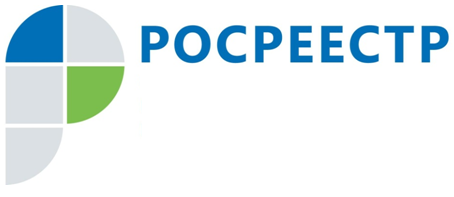 #РосреестрЗа 2023 год исправлено 1270 реестровых ошибокРеестровая ошибка - это ошибка, которая допущена в документах, которые представлены в орган регистрации прав, и перенесена в ЕГРН.Причина тому – ошибки, допущенные кадастровыми инженерами при выполнении кадастровых работ. Но бывает, что документы с неточностями поступают и от организаций – в порядке межведомственного взаимодействия. Наличие реестровых ошибок может стать причиной земельных споров и некорректного налогообложения.Реестровая ошибка может быть исправлена без участия собственника недвижимости при проведении комплексных кадастровых работ или при ее выявлении органом регистрации прав.«Исправление реестровых ошибок, для правообладателей, позволяет уточнить местоположение границ земельных участков, муниципальных образований, населенных пунктов, территориальных зон и лесничеств.  Это одна из ключевых задач, которую ведомство решает в рамках госпрограммы по созданию Национальной системы пространственных данных», – комментирует заместитель руководителя Управления Росреестра по Чеченской Республике Абу Шаипов. Справочно: Раньше, чтобы исправить реестровую ошибку, собственникам приходилось за свой счет нанимать кадастрового инженера. Сейчас действует разработанный Росреестром механизм, который позволяет им скорректировать сведения в ЕГРН бесплатно.Заместитель руководителя Управления Росреестра по Чеченской РеспубликеА.Л. ШаиповФЕДЕРАЛЬНАЯ СЛУЖБА ГОСУДАРСТВЕННОЙ РЕГИСТРАЦИИ, КАДАСТРА И КАРТОГРАФИИ(РОСРЕЕСТР)Управление Федеральной службы государственной регистрации, кадастра и картографии по Чеченской Республике (Управление Росреестра по Чеченской Республике)ЗАМЕСТИТЕЛЬ РУКОВОДИТЕЛЯул. Моздокская, 35, г. Грозный, 364020                                     тел.: (8712) 22-31-29, факс: (8712) 22-22-89e-mail.: 20_upr@rosreestr.ru, http://www.rosreestr.gov.ru                              А.Л. Шаипов